Contents Foreword ......................................................................................		7 Preface – a view of society based on the philosophy
of Uuno Saarnio ..................................................................... 		9 Introduction .............................................................................	9 1.1 Personal history.............................................................. 	11 1.2 The need for something else .......................................... 	12 1.3 Uuno Saarnio ................................................................. 	13 1.4 A new perspective on society ......................................... 	17 1.5 A criticism of the social sciences .................................... 	21 1.6 A jumping-off point....................................................... 	26 1.7 Connecting to research in the field ................................	 29 Platitudes and nonsense on man and society...................... 	30 Introduction ............................................................................	30 2.1 The ontology of society..................................................	 32 2.2 Self-evidence ..................................................................	 34 2.3 The absence of a definition ............................................	 40 2.4 Society as a historical group of people ...........................	 42 2.5 Attempts at theory ......................................................... 	44 2.5.1 Aggregates of people............................................... 	44 2.5.2 Area and properties ............................................... 		46 2.5.3 Physical constructions ............................................	 46 2.5.4 Societal categories .................................................. 		48 2.5.5 Social relationships...............................................		50 2.5.6 Class .................................................................... 		52 2.5.7 Culture and society................................................	 	54 2.6 The idea of development ............................................... 	58 2.6.1 Means of subsistence .............................................. 	58 2.6.2 Stages of society in the Marxist analysis ................. 	59 2.6.3 Thesis-antithesis ................................................... 		62 2.7 “That something”........................................................... 	64 2.7.1 Society as subject ...................................................	 	71 2.8 Classic theory................................................................. 	72 2.9 Tönnies’ Gemeinschaft – Gesellschaft.................................	 74        2.10 How shall we move forward? ........................................ 	75 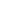                2.11 Theoretical approaches.................................................. 	77               2.12 The criteria for a definition .......................................... 	81 Society – tolerantia ecclesiastica ......................................... 	88 Introduction ............................................................................	88 3.1 A start point for man in nature ...................................... 	89 3.2 A situation of peace........................................................ 	91 3.3 The field of toleration .................................................... 	95 3.4 The definition of society .............................................. 	100 3.4.1 Society at large .................................................... 		102 3.5 The field of unio and society ........................................ 	105 3.6 Tolerantia ecclesiastica ..................................................... 	109 3.7 Tolerantia civilis ............................................................. 	116 3.8 Man in society.............................................................. 	124 3.9 The boundaries between the spheres............................ 	127 3.10 Ecclesiastica society and the society of sociology..........	131 3.11 The modern civilis ........................................................	150 3.12 Man as a social being .................................................. 	152 3.13 Conflicts between the concepts .................................. 	155 3.14 The paradigm issue ..................................................... 	161 The whole and the parts in logic ....................................... 	163 Introduction ..........................................................................	163 4.1 On the question of the whole....................................... 	166 4.2 The whole and its parts ................................................ 	170 4.3 Arranging the parts...................................................... 	177 4.4 The us-group................................................................ 	181 4.5 The whole as “more” than the sum of its parts, or       “something else” ........................................................... 	182 4.6 The social reality ......................................................... 	190 Uuno Saarnio’s typology of the whole............................... 	192 5.1 The set ......................................................................... 		197 5.1.1 The set as society.................................................. 		200 5.1.2 Identity .............................................................. 		202 5.2 Hierarchical and ordered whole ................................... 	204 5.2.1 People in the ordered society ................................. 	207 5.2.2 People in the hierarchical society........................... 	209 5.3 The collection .............................................................. 	217 5.4 The organism ............................................................... 	228 5.5 Society and nation........................................................ 	232 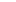 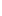 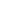 The social motives for action ............................................ 	242Causality ..............................................................................		242 6.1 Motives........................................................................		244 6.2 The social motives........................................................ 	251 6.2.1 The shift mechanism............................................	 	253 6.2.2 Transferability and the social world ..................... 	253 6.3 The motives of the collection: the meaningful and the valuable .................................. 		256 6.3.1 The negative motives of the collection:
                         meaninglessness and shame..................................	259 6.4 The ordered and hierarchical motive:
         the right thing to do and the disgusting ......................  	262 6.5 The motives of the set: expressivity and unnecessity ... 	263 6.6 The personal and the social in the motive .................... 	266 6.6.1 Motives form the social system ............................. 	271 6.7 Opinion and knowledge............................................... 	278 6.8 Personal emotions ....................................................... 	285 Group theory ..................................................................... 		294 Introduction ..........................................................................	294 7.1 General........................................................................		296 7.2 Social groups in society ................................................ 	304 7.3 Groups within civilis ..................................................... 	306 7.4 Groups within ecclesiastica .............................................	 310 7.5 Groups within the wholes ............................................ 	315 7.6 Organised groups ........................................................ 	319 Governing the commonality ............................................. 	325 Introduction ..........................................................................	325 8.1 The concept of the state ............................................... 	326 8.2 Common government .................................................. 	330 8.3 Regulation within society............................................. 	337 8.4 Nation and society ....................................................... 	342 8.5 Government ................................................................. 	344 8.6 Aristotle’s classification ................................................ 	346 8.7 Public sector................................................................. 	347 8.8 Ecclesiastica and democracy .......................................... 	351Social actions ..................................................................... 		361 Introduction ..........................................................................	361 9.1 The framework for social action................................... 	362 9.2 Social action according to motive................................. 	368 9.3 The object of social actions .......................................... 	373 9.4 Choice of actions.......................................................... 	376 9.5 Establishing a typology of actions................................ 	377 Conclusion ............................................................................... 		385 References ................................................................................ 		387 Index of names.......................................................................... 		395 Index ......................................................................................... 		399 